環境倫理                    2.使用及開發自然環境                      2.1. 預期學習成果課程結束時，學生能夠：了解本地及全球使用和開發自然環境的概況探討支持或反對使用及開發自然環境的論點 根據道德理論，就使用及開發自然環境建立個人立場*必備知識：規範倫理學、道德的本質、道德原則、道德推理、行為理論、價值與美德理論 （參閱「新高中倫理與宗教課程支援教材─必修部分：倫理學─單元一：規範倫理學」）2.2. 引言縱觀人類歷史，人類一直使用自然資源製造各種材料，以滿足生存（如食、衣、住等）、舒適及更高層次（如豪華住所、交通、時裝、娛樂等）的需求。這些材料或自然資源也許是不可再生（如化石燃料）或可再生（如太陽能、潮汐能）的能源，並以不同數量及不同程度消耗，引發以下激烈爭論：人類應開發自然環境嗎？自然資源應如何用於人類發展？使用多少自然資源才算合適、可接受？誰可界定自然資源的適當運用及不當開發？如何定義？對生態系統有甚麼影響？如何評估這些影響？人類可支配自然嗎？我們是否有道德義務 保護自然或其他物種？這些問題將在堂上討論，學生可概覽使用和開發自然環境的概況，並探討支持與反對的論點，同時應用道德理論評估當中利弊，從而讓學生建立環境議題上的立場。教與學過程 建議教時：4堂 使用及開發自然環境百態挑戰題（選答）：你主張以甚麼道德原則或其他標準衡量以上使用／開發自然環境的個案是否可接受？說明你的答案。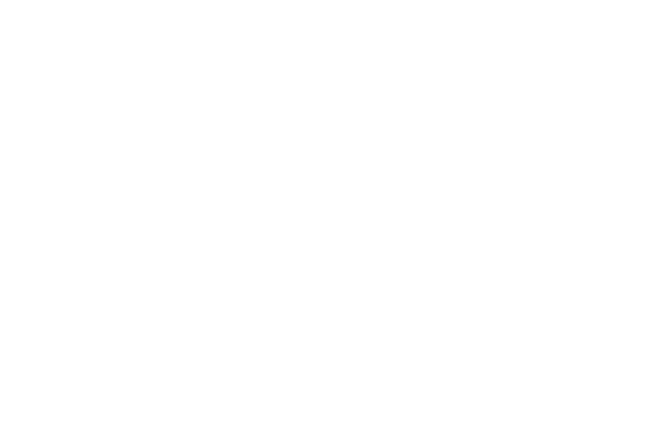 挑戰題（選答）：你主張以甚麼道德原則或其他標準衡量以上使用／開發自然環境的個案是否可接受？說明你的答案。（供教師參考）角色卡 ─ 使用及開發自然環境論壇其他學習活動使用上述角色卡，請各組學生設計一個棋盤遊戲，於下次學校開放日向年幼學生推廣環境教育。棋盤遊戲完成後，評估學生對這六種持份者觀點的詮釋能力，並給予意見。這些詮釋的短句會作為「機會和命運」卡。給予學生意見的另一重點是整個遊戲設計須展示勝出的定義。讓學生介紹遊戲規則，並請他們向其他小組說明製成品背後的價值及假設。設計棋盤格的分布或內容時，可盡情發揮創意和討論。參考資料：http://www.timeout.com.hk/big-smog/features/75330/smugglers-paradise-a-look-at-the-citys-incense-trees-nearing-extinction.htmlhttp://bse.wisc.edu/Future-Undergraduate-Degree-Natural_Resources_&_Environmental_Engineering.htmhttp://hk.apple.nextmedia.com/news/art/20130127/18148107http://neijman.deviantart.com/art/Green-Earth-126055809http://plato.stanford.edu/entries/ethics-environmental/http://www.academia.edu/1476524/Environmental_Ethics_Between_Anthropocentrism_and_Ecocentrismhttp://www.accesstoinsight.org/lib/authors/desilva/attitude.htmlhttp://www.bbc.com/zhongwen/trad/china/2015/12/151221_china_shenzhen_landslidehttp://www.brilliantearth.com/blood-diamond-environmental-impact/http://www.cavern.gov.hk/home.htmhttp://www.chinadailyasia.com/hknews/2015-11/11/content_15342461.htmlhttp://www.clear-vision.org/Schools/Students/Ages-17-18/natural-world/environment.aspxhttp://www.dailymail.co.uk/news/peoplesdaily/article-3370350/China-s-giant-landslide-feared-killed-76-people-caused-enormous-pile-mud-construction-waste-dumped-hills-Chinese-authority-reveals.htmlhttp://www.designinghongkong.com/v4/fqa-%E5%B8%B8%E8%A6%8B%E5%95%8F%E9%A1%8C%EF%BC%9Acountry-parks%E9%83%8A%E9%87%8E%E5%85%AC%E5%9C%92/http://www.dw.com/en/sierra-leone-diamond-miners-toil-to-get-rich/a-16628965http://www.iso.cuhk.edu.hk/english/publications/sustainable-campus/article.aspx?articleid=61097http://www.leaderu.com/orgs/probe/docs/ecology.htmlhttp://www.manilatimes.net/reclamation-pros-cons/115249/http://www.offshore-technology.com/features/feature-platforms-artificial-island-which-works-best/http://www.reuters.com/article/us-china-landslide-idUSKBN0U30CS20151221http://www.scmp.com/comment/insight-opinion/article/1672933/dont-sacrifice-hong-kongs-country-parks-housing-quick-fix?page=allhttp://www.scmp.com/comment/insight-opinion/article/1842803/country-park-outskirts-can-be-developed-alleviate-hong-kongs?page=allhttp://www.scmp.com/news/hong-kong/article/1657217/consider-building-flats-country-parks-development-secretary-says?page=allhttp://www.scmp.com/news/hong-kong/politics/article/1877662/hong-kong-chief-executive-leung-chun-ying-suggests-use?page=allhttp://www.sustainable-environment.org.uk/Earth/Ecocentrism_and_Technocentrism.phphttp://www.theguardian.com/environment/2016/jan/27/japan-begins-work-on-worlds-largest-floating-solar-farmhttp://www.threerunwaysystem.com/en/Commitment/Environmental_impact_assessment.aspxhttp://www.ukessays.com/essays/philosophy/the-exploitation-of-natural-environment-philosophy-essay.php1.     引言： 香港及其他地區使用和開發自然環境的概況1.1. 上課前，學生需在網上尋找香港或其他地區有關自然資源的適當運用及不當開發的個例，並在堂上發表結果。1.2. 請學生分成7組，派發「範圍文本」讓學生閱讀及發表。請學生完成工作紙1：使用及開發自然環境百態。隨後安排堂上討論。支持或反對使用及開發自然環境的論點向學生介紹使用及開發自然環境的三種不同意識型態 ─ (a) 人類中心主義；(b) 生態中心主義；(c) 科技中心主義。請學生完成「工作紙2：使用及開發自然環境的意識形態」。 2.2. 請學生分成6組，每組派一位代表抽一張角色卡，並扮演下列其中一個角色：(a) 猶太基督徒；(b) 自由派基督徒；(c) 佛教徒；(d) 教宗—天主教；(e) 環境工程師；(f) 公務員。學生可於堂上參考角色卡或於課後搜尋額外資料以準備發表，然後由教師（或指定學生）安排論壇。在論壇上，學生可做筆記，並用「工作紙3：使用及開發自然環境」為同學評分。香港郊野公園土地開發的辯論翻轉式學習：上課前，請學生觀看網上短片「明珠檔案：保衛郊野公園」（網址為：https://www.youtube.com/watch?v=dyNeHMxV_Jk，片長23分鐘）。
或觀看其他有關「開發香港郊野公園土地」的中文短片，如「星期六主場 香港天文台前台長林超英」（網址為：https://www.youtube.com/watch?v=rCkM3oir22A，首11分鐘）。此外，學生需搜尋更多有關這個議題正反論點的資料。上課時，請學生分成3至6人一組，分享他們對短片的看法，並發表就這個議題所收集的資料。學生可完成「工作紙4：香港郊野公園土地開發的利弊」以輔助分享。隨後教師請各組發表想法。辯論：將學生分成兩組，就「應開發香港郊野公園以減輕房屋問題」的題目辯論。請學生在家中預先準備論點。可使用工作紙4輔助準備及資料整合。在辯論中，學生可用工作紙4的評估表，評估自己及同學的表現。4. 總結及學生自我評估4.1. 與學生一起重溫「使用及開發自然環境」的學習重點。4.2. 請學生鞏固所學知識，並完成「工作紙5：總結及自我評估」，評估自己的學習成果。範圍1： 香港土沉香走私香港郊區大量土沉香（沉香木）遭走私分子砍伐，因為沉香油利潤豐厚，其價值為黃金的兩倍。自2005年起，沉香油的價值飆升109%，在中國內地市場，目前一克的價值逾45,000元。價值連城的土沉香引起永無止境的非法砍伐，這惡性循環令曾經遍及香港的土沉香瀕臨絕種。中國內地買家願意以極高價格購買土沉香，但香港的自然生境要付出多少代價？法律規定，砍伐或以其他方式毀壞此類樹木者，最高可罰款10萬元並判監10年；若未獲CITES（瀕危野生動植物種國際貿易公約）發出的有效許可而擅自將沉香木輸出香港，可判處罰款50萬元並監禁1年。理論上，嚴厲的懲罰應能遏制非法走私，但實際上仍鮮有舉報砍伐個案。資料來源： http://www.timeout.com.hk/big-smog/features/75330/smugglers-paradise-a-look-at-the-citys-incense-trees-nearing-extinction.htmlhttp://hk.apple.nextmedia.com/news/art/20130127/18148107範圍2：香港的岩洞發展香港有很多陡峭的山坡，限制了市區的擴展。為回應社會對土地的需求，以配合社會和經濟的發展，政府現正積極研究利用岩洞來開拓土地資源。該研究的目的旨在為岩洞發展制定一套整體和長遠的策略及推行計劃，令岩洞成為增加土地供應的一項可持續方法。香港岩洞發展的一些實例：資料來源：http://www.cavern.gov.hk/home.htm範圍3：香港的海水沖廁自1950年後期，水務署開始供應海水，主要是提供予政府及政府補助的高密度住宅發展計劃提供作沖廁用途。其後，海水供應擴展至市區及新市鎮。現時，大約80%的人口採用海水沖廁。廣泛使用海水，相應減低對淡水沖廁方面的需求。2014年，每天供應的沖廁海水平均達742,530立方米，因而節省了相等數量的食水。海水處理須要達到的標準雖低於淡水，但仍須符合水務署規定的標準，以免出現水質惡劣的情況。海水先由隔網除掉較大的雜質，然後再以氯氣或次氯酸鹽消毒，才輸往配水庫供應給用戶。資料來源：  http://www.wsd.gov.hk/en/water_resources/water_treatment_and_distribution_process/seawater_for_flushing/範圍4：深圳採石導致嚴重泥塌 2015年12月，深圳的嚴重泥塌帶走無數生命，事故後第二天，至少85人失去聯絡。在一個新市鎮中，大量的泥和建築廢料從堆土傾瀉而出，掩埋了33棟樓房。這是該處最近期的工業災難。 這事故並非天災，而是人禍。於2005年，事故現場為採石挖掘而成的山谷。2013年，採石暫停，山谷開始重新變綠，但明顯存在大量積水。2014年，廢棄的採石山谷變成渣土堆填區，2015年，泥塌摧毀光明新區恆泰裕公業園區內多層樓房，樓房在數秒間倒塌。事故範圍逾380,000平方米（94畝），部分深達10米（33呎）。資料來源： http://www.bbc.com/zhongwen/trad/china/2015/12/151221_china_shenzhen_landslidehttp://www.dailymail.co.uk/news/peoplesdaily/article-3370350/China-s-giant-landslide-feared-killed-76-people-caused-enormous-pile-mud-construction-waste-dumped-hills-Chinese-authority-reveals.htmlhttp://www.reuters.com/article/us-china-landslide-idUSKBN0U30CS20151221範圍5：日本展開「全球最大」漂浮太陽能發電廠工程日本電子跨國公司京瓷已開始建造據稱是全球最大的漂浮太陽能發電廠。這座發電廠建於日本千葉縣的一個水庫，於2018年年初落成後，預料能供應充足電力予近5,000個住戶。2011年福島核事故後，空間匱乏的日本為開發更多再生能源，建造了多座漂浮太陽能發電廠。核電廠的關閉令日本更依賴化石燃料進口，影響該國減少碳排放的計劃。山倉水壩發電廠將設有逾50,000個太陽能光伏板，面積達180,000平方米，但與其他陸上發電廠相比規模較小。這座發電廠落成後供電13.7兆瓦，不會成為全球100大太陽能光伏電廠之一。資料來源： http://www.theguardian.com/environment/2016/jan/27/japan-begins-work-on-worlds-largest-floating-solar-farm範圍6：非洲血鑽由於規劃及監管不足，鑽石開採已對非洲及全球各地的環境造成極大破壞。生態浩劫過去一個世紀，人類大肆開採鑽石，讓安哥拉付上沉重的環境代價。不負責任的鑽石開採造成土壤侵蝕、濫伐林木，迫使當地居民搬遷。安哥拉的鑽石工業漠視對河流及溪流的保護，鑽石礦工將河流改道並建造水壩，使河床外露以便開採，對魚群及野生生物造成極大傷害。在極端的情況下，鑽石開採可使整個生態系統崩塌。塞拉利昂東部科諾區的鑽石礦工留下數以千計的礦坑。野生動物消失、表土侵蝕，以往適合農耕的土地現在都成為荒蕪之地。礦坑亦對公眾健康構成嚴重影響，雨水積在礦坑時會滋生蚊蟲，散播瘧疾及其他由水傳染的疾病。資料來源：http://www.brilliantearth.com/blood-diamond-environmental-impact/http://www.dw.com/en/sierra-leone-diamond-miners-toil-to-get-rich/a-16628965https://talesofeverydaylifeinlebanonandbeyond.wordpress.com/2013/10/09/genia-boustanys-a-freetown-of-mine/範圍7：世界各地的人工島人工島是由擴大現存小島、在礁石上建築或合併數個天然小島而建成的。全球最大的人工島有各種用途，包括農業及住屋（荷蘭弗萊福圩田）、娛樂（阿拉伯聯合酋長國阿布扎比亞斯島）、機場（香港國際機場、日本關西及中部國際機場），以及住屋（阿拉伯聯合酋長國杜拜朱美拉棕櫚島、日本六甲及港灣人工島）等。  人工島／填海可紓緩城市土地不足的問題。舉例而言，新加坡填海闢地，將島嶼擴大逾6,000公頃，從原本的65,000公頃增至71,000公頃，建造更多城市用地。荷蘭三分之二的土地都是填海而來的，以解決當地洪水問題；杜拜為海濱城市發展增加2,000平方公里土地。事實上，今日的填海發展項目是為了解決全球迫切的城市擴建問題，或為了促進城市的經濟、商業及金融活動。然而，建造人工島會對海洋生態造成傷害（如礁石及魚類損失），包括擾亂魚類繁殖周期。研究顯示，初生的魚無法在不斷建設及環境改變（如沙土遷移、移動巨礫及用於壓實沙土的振動器）的填海沿岸生存。此外，多數的環境破壞由建築引起的沉積物所致，這使周圍的海洋生物窒息及受傷，亦減少穿透至海底植被的陽光。這些環境干擾受到眾多環保人士關注。資料來源：https://en.wikipedia.org/wiki/Artificial_islandhttp://www.manilatimes.net/reclamation-pros-cons/115249/http://www.offshore-technology.com/features/feature-platforms-artificial-island-which-works-best/https://www.quora.com/What-are-the-pros-and-cons-of-man-made-islands-built-on-sea-and-how-does-it-harm-the-environment工作紙1：使用及開發自然環境百態 1.  聆聽同學發表然後完成以下題目道德原則／標準說明康德／義務論倫理學所有自然資源均有各自存在的目的及內在價值。人類有責任保護自然，不可為私利而掌控自然。功利主義適當運用自然資源能為人類帶來極大快樂。不當／過度開發自然資源會為人類帶來極大痛苦，並影響下一代。.享樂主義開發自然環境若「能為多數人帶來最大快樂」，便是道德的行為。德性論「保護」及「尊重」自然是合乎道德的。權利人類有權開發自然資源以作己用。合法性若司法管轄區認為自然環境以合法方式開發，則有關行為是可接受的。對生態系統的影響生態系統有自身恢復的能力，如果我們適度或以再生方式使用自然資源，則沒有問題，但假如我們過度開發自然資源，則會對生態系統造成不可逆轉的負面影響。（或其他合理答案）（或其他合理答案）工作紙2：使用及開發自然環境的意識形態閱讀以下資料，並完成以下題目比較三種使用及開發自然環境的不同的意識形態。你較同意上述哪種使用及開發自然環境的意識形態？闡述你的答案。工作紙2：使用及開發自然環境的意識形態（供教師參考）比較三種使用及開發自然環境的不同的意識形態。（或其他合理答案）你較同意上述哪種使用及開發自然環境的意識形態？闡述你的答案。（任何合理答案）角色1：猶太基督徒主宰自然「上帝按照自己的形象造人，按上帝的形象創造他，他所創造的有男有女。上帝就賜福給他們，對他們說：要生養眾多，遍布這片地，治理它，也要掌管海裡的魚，空中的禽鳥及地上所有走動的生物」（創世紀1：27-28）上述聖經經文中，上帝命令其創造的人類主宰土地，統治及征服它。對猶太基督徒而言，這項命令明確授權人類為自己的目的開發土地。他們相信人類是依優越而超自然的上帝創造的，與大自然完全不同，人類本身亦與自然有本質上的分別。此意識形態進一步為任意開發大自然開闢了一條道路，如神學家多瑪斯阿奎納(Thomas Aquinas)相信，世上所有事物皆「奉命供人類使用」。資料來源：http://www.ukessays.com/essays/philosophy/the-exploitation-of-natural-environment-philosophy-essay.phphttp://plato.stanford.edu/entries/ethics-environmental/http://www.leaderu.com/orgs/probe/docs/ecology.html角色2：自由派基督徒管理自然上帝為創造者，人類承載上帝形象及作為他的管理者。上帝創造自然，而非自然的一部分。他超越自然（創1-2；伯38-41；詩19, 24及104；羅1:18-20；歌1:16-17）。大自然的一切，包括人類，本來就是平等。大自然有其價值，因為上帝創造了它。自然的價值是內在的，不會改變，因為上帝創造的事實不會改變。所有自然資源及動物應受我們尊重，因為上帝創造了它們。因為人類承載上帝的形象，我們有責任以管理者及照顧者（而不是魯莽的開發者）的身分去統治並管理這片土地。上帝告訴亞當和夏娃去培育及守護伊甸園（創世紀2:15），我們當然可為自己的利益使用自然，但是我們只可依照上帝的旨意運用自然。稱職的管理者了解這點，並負責監督複雜的自然界。 資料來源：  http://www.leaderu.com/orgs/probe/docs/ecology.html 角色3：佛教徒對自然環境持溫和非激進的態度佛教一直主張人類凡事不貪婪、不怨恨、不妄想。貪婪造成悲傷及不良的後果。知足是最受佛教讚揚的美德。生活簡樸、寡慾知足者是佛教典範。吝嗇和浪費在佛教中為兩大極端惡行。佛教讚揚節儉本身即為美德。 佛教反對過度開發自然資源及造成環境污染的原因與貪婪有關。貪婪及慾望促使我們需索多於簡單生活所需的物質。佛教的修行為沒有太多消費的簡單生活提供示範。如果每個人的生活可以像和尚或尼姑那樣簡單，就不會有資源耗盡的問題，也不會有污染，因為污染的來源（製造、運輸等）會更為有限。佛教徒主張以溫和、非激進的態度對待大自然。根據《善生經》，一家之主應累積財富，猶如蜜蜂從花朵採集花粉一樣。蜜蜂不損害花的芬芳及美麗，只採集花粉製成香甜的蜂蜜。同樣地，人類應合理運用自然，才能超越自然，發揮與生俱來的精神潛能。資料來源：  http://www.accesstoinsight.org/lib/authors/desilva/attitude.htmlhttp://www.clear-vision.org/Schools/Students/Ages-17-18/natural-world/environment.aspx角色4：教宗（天主教）在我們的時代，開發自然是「罪過」教宗方濟各向意大利學生演說時，呼籲人類尊重大自然，並稱南美熱帶雨林的破壞及其他環境破壞是「我們的罪」。「當我看到自己的家鄉美洲有許多林木遭到砍伐，變成平地……無法再孕育生命。開發地球而不允許地球給我們她所擁有的東西，是我們的罪。」教宗即興說。「這是我們的時代中最艱鉅的挑戰之一：讓我們成為懂得如何尊重自然造物的人。」 南美與世界其他地區一樣，雨林正面臨巨大危機。根據國家地理頻道，過去40年，亞馬遜雨林20%的範圍已遭砍伐，多於歐洲殖民者踏足該區450年以來的數量。環保人士擔心，未來20年雨林可能會再消失20%，屆時雨林生態將無法自給自足，一切就會開始迅速崩潰。現時亞馬遜仍能透過植被釋放至大氣的水分製造約一半所需降雨量，但如果一定數量的樹木遭砍伐，加上旱災及山火，剩下的樹木將乾枯而死，剩下灌木林地。資料來源：  https://www.rt.com/news/170660-pope-exploiting-nature-sin/角色5：環境工程師以科技平衡文明及適度運用自然環境 環境工程師的工作與各種自然資源有關，如水、土壤、植物及空氣。舉例而言，他們負責設計禽畜或野生動物在自然森林的供水站，或設計乳牛農場的回收廢物管理系統，或開採燃氣、石油、金屬等自然資源，作為公用事業用途。 環境工程師一方面嘗試開發環境以滿足文明目的，另一方面應用科學及工程的原理，評估這些活動會否對水質、空氣質素、生境質素、動植物、農業生產能力、交通、社會、生態、噪音、視覺（景觀）等造成不良影響。如有這些影響，他們便會制訂紓緩措施，以限制或預防這些影響。舉例而言，若道路發展無法以改道進行，必須填補濕地，則在鄰近地方創造濕地以減輕影響。資料來源： http://bse.wisc.edu/Future-Undergraduate-Degree-Natural_Resources_&_Environmental_Engineering.htmhttps://en.wikipedia.org/wiki/Environmental_engineeringhttp://www.leaderu.com/orgs/probe/docs/ecology.html角色6: 公務員經濟發展與環境保育取得平衡香港特別行政區政府致力發展香港，提升其國際競爭力。以香港國際機場「三跑道系統」為例，2015年5月，地政總署就香港國際機場擴建成為三跑道系統的填海工程發出政府公告。環境影響評估是規劃三跑道系統計劃的主要部分，當中包括對12個主要範疇進行多項研究，以評估計劃對環境的潛在影響。12個主要範疇有空氣質素、噪音、生態、漁業、健康影響評估、生命危害、水質、污水收集及處理、廢物管理、土地污染、景觀及視覺，以及文化遺產。 機場管理局致力應對三跑道系統計劃可能造成的環境影響，於環評報告建議了超過 250 項措施，以避免、盡量減少、緩解及補償潛在的環境影響。環評報告的結論指出 ，多項廣泛的緩解措施，可將有關潛在影響減至可接受水平。此項工程由環境保護署監督，務求在經濟發展與環境保育間取得平衡。   資料來源：  http://www.threerunwaysystem.com/en/Commitment/Environmental_impact_assessment.aspx工作紙3：使用及開發自然環境論壇仔細聆聽論壇發言人的觀點/考慮，將他們的看法記下，並於下表分析他們的立場
同學評分工作紙4：香港郊野公園土地開發的利弊根據你所收集的資料，以列點方式填寫下表挑戰題（選答）：你同意開發香港郊野公園土地嗎？ 請運用倫理學理論（即義務論、功利主義、利他主義、價值與美德理論），以及於環境倫理學單元中所學知識說明你的答案。工作紙4：辯論 ─ 應開發香港郊野公園以紓緩住屋問題自我評估同學評分工作紙4：辯論 ─ 應開發香港郊野公園以紓緩住屋問題（供教師參考）自我評估同學評分工作紙5：總結及自我評估—使用及開發自然環境請寫下此單元的學習重點評估你的學習成果（請劃‘’）在「使用及開發自然環境」單元中，你希望進一步探討哪些問題/領域？